Lawrence County Commission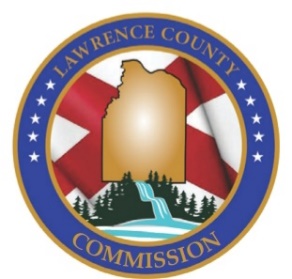 P.O. Box 307											Moulton, AL 35650Ph.: 256.974.0663Fax: 256.974.2403JOB VACANCYLawrence County Commission is Now Accepting Resumes & Applications for the Position of:   TAG CLERK.Posting:  Internal/External Opening Date:  Monday, November 22, 2021Closing Date:    Applications and/or resumes must be postmarked or received by Lawrence County Commission on or before Monday, December 6, 2021 at 4:30.Job Type:  Full TimeJob Location:   Lawrence County Revenue Commissioner’s Office, located in the Lawrence County CourthouseGeneral Job Summary:  Responsible for processing and issuing motor vehicle titles and license plates.  They will collect cash, issue receipts, balance cash drawer daily, operate computer terminal for tag receipts and input data.  He/She should be able to perform reception and referral and general office duties.Job Requirements:  High school diploma or equivalent.  Valid driver’s license.Experience in book keeping, math skills to perform basic math application.Ability to keep records and make accurate reports.Customer service experience is preferred.Questions can be directed to Lawrence County Commission, 256.974.0663.Salary Range:  Beginning pay $11.25 to $14.38per hour – Salary may be commensurate with experience within the assigned range.  Benefits:  Annual Leave, Sick Leave, Health Insurance, Holidays, State Retirement.**Note:  Statements included in this description are intended to reflect general duties & responsibilities of this job & are not to be interpreted as being all inclusive.  The employee may be assigned other duties that are not specifically included**Applications & Resumes can be mailed, emailed or delivered in person to:By Mail:						Email Applications To:Lawrence County Commission			             Karen Foster, Payroll ClerkP.O. Box 307						Subject Line: Assistant Road Foreman PositionMoulton, AL 35650					kfoster@cc.lawrencecountyal.govIn Person Delivery:Lawrence County Commission12001 Al. Hwy. 157Annex 3 Suite 1Moulton, AL  35650**For full job description you may request one in person or by phone at 256.974.0663****Must pass a pre-employment/post offer drug screen******Lawrence County Commission is a drug free equal opportunity employer****